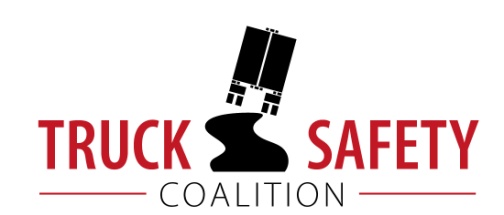 Parents Against Tired Truckers and Citizens for Reliable and Safe HighwaysFACTS ABOUT THE DANGERS OF LARGE TRUCKS IN Motor vehicle crashes cost Maine $1.5 billion a year, approximately $1126 per capita. (NHTSA 2010)Thirty-four percent (34%) of Maine’s bridges are structurally deficient or functionally obsolete. (TRIP 2016)Twenty-one percent (21%) of Maine’s public roads are in poor condition. (ASCE 2016)Driving on roads in need of repair costs Maine motorists $494 million a year in extra vehicle repairs and operating costs-- approximately $485 per motorist. (TRIP 2016)KEY:ASCE = American Society of Civil Engineers Report Card for America’s InfrastructureNHTSA = National Highway Traffic Safety Administration, The Economic Impact of Motor Vehicle CrashesTRIP = The Road Information Program